                                                    SYNTHESE EVALUATION CLASSE DE GS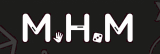 P1 semaine 0PrénomsComptinenumériqueComptine à partir de 4Comptine à partir de 4Comptine jusque 12Comptine jusque 12Présentation de la file numérique jusque 6L’élève identifie lePrésentation de la file numérique jusque 6L’élève identifie lePrésentation de la file numérique jusque 6L’élève identifie lePrésentation de la file numérique jusque 6L’élève identifie lePrésentation de la file numérique jusque 6L’élève identifie lePrésentation de la file numérique jusque 6L’élève identifie leRécitation de la comptine   10Récitation de la comptine   10PrénomsComptinenumérique    4      14    121    12123456En pointantSans pointerPrénomsComptinenumériqueComptine à partir de 4Comptine à partir de 4Comptine jusque 12Comptine jusque 12Présentation de la file numérique jusque 6L’élève identifie lePrésentation de la file numérique jusque 6L’élève identifie lePrésentation de la file numérique jusque 6L’élève identifie lePrésentation de la file numérique jusque 6L’élève identifie lePrésentation de la file numérique jusque 6L’élève identifie lePrésentation de la file numérique jusque 6L’élève identifie leRécitation de la comptine   10Récitation de la comptine   10PrénomsComptinenumérique    4      14    121    12123456En pointantSans pointer